4.14 Heksagoner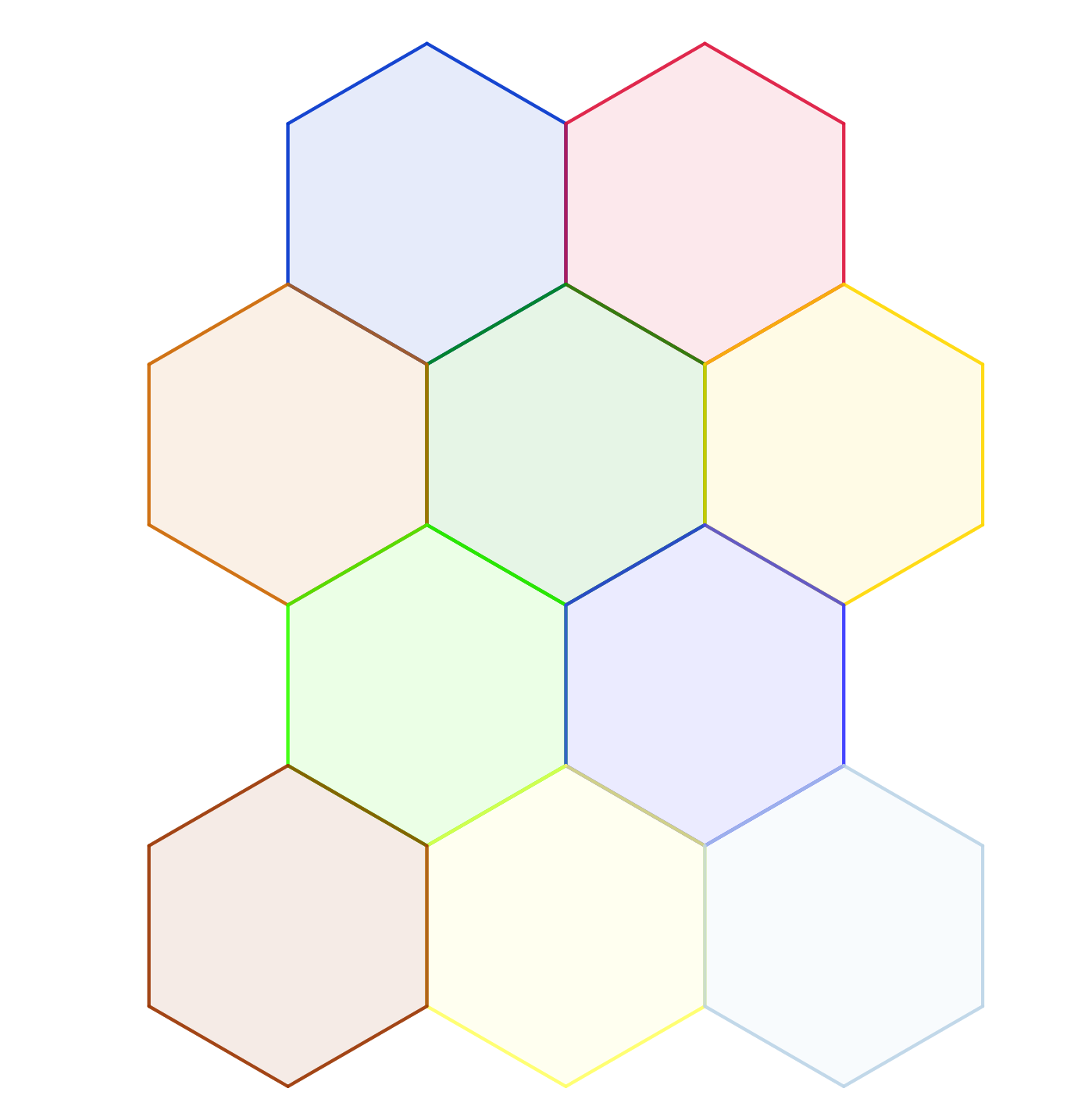 